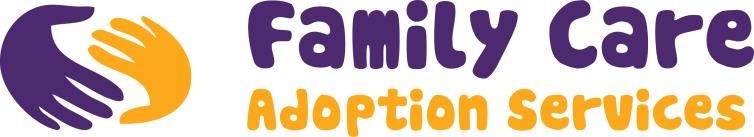 APPLICATION FORM                      IN CONFIDENCE / PLEASE COMPLETE IN BLACK INK OR TYPESCRIPT POST APPLIED FOR:	ADOPTION SOCIAL WORKER HOURS PER WEEK 	      37.5(Full Time)    30 (4 days equivalent)	  22.5(3 days equivalent)ONLY APPLICATION FORMS CONTAINING ALL THE INFORMATION REQUESTED WILL BE CONSIDERED THIS FORM SHOULD BE COMPLETED, SIGNED & RETURNED TO: FAMILY CARE    ADOPTION SERVICES. 97, MALONE AVENUE.  BELFAST BT9 6EQ or EMAILED to                                                                                                                                                               mary.foy@familycareadoption.org BY THURSDAY 30th JUNE 2022 at 4.00PM  Pursuant to Data Protection Act 1998 and GDPR 2018, this information will be retained for 12 months or as part of any employment record with Family Care Adoption Services. PERSONAL INFORMATION EDUCATION FURTHER EDUCATION PROFESSIONAL QUALIFICATIONS NISCC Registration Number EMPLOYMENT HISTORY Present Post  EXPERIENCE 	Please list your previous posts beginning with your most recent. ANY INTERVENING PERIODS OF UNEMPLOYMENT SHOULD BE ACCOUNTED FOR PLEASE STATE HOW YOUR EXPERIENCE TO DATE HAS A BEARING ON YOUR PRESENT APPLICATION PLEASE DESCRIBE ANY OTHER ACTIVITIES WHICH MAY BE OF INTEREST IN RELATION TO THIS APPLICATION (E.G. PUBLICATIONS, COURSES ATTENDED, INTERESTS, ETC) MEDICAL HISTORY Please give brief details and approximate dates of any periods of sickness during the past FOUR years PLEASE NAME TWO REFEREES, AT LEAST ONE OF WHOM SHOULD BE COMPETENT TO COMMENT ON YOUR PROFESSIONAL ABILITY.   IF YOU ARE OFFERED THE POST YOUR PRESENT EMPLOYER WILL BE ASKED FOR A REFERENCE (Relatives should not be named as referees) 1. 	 	 NAME 	 	 DESIGNATION/ OCCUPATION ADDRESS 	 	 CAPACITY KNOWN TO YOU  2. 	 	 NAME 	 	 DESIGNATION/OCCUPATION ADDRESS 	 	 CAPACITY KNOWN TO YOU DISCLOSURE OF CONVICTIONS This post is exempt from the Provisions of the Rehabilitation of Offenders (Exemptions) Order Northern Ireland 1979.  You are therefore not entitled to withhold information about any convictions, which for other purposes are regarded as ‘spent’ convictions, under the Provisions of the Order. It is necessary therefore to ask the questions: HAVE YOU EVER BEEN CONVICTED OF ANY CRIMINAL OFFENCE?  YES / NO   IF YES PLEASE GIVE DETAILS It should be noted that disclosure of a conviction does not necessarily debar any applicant from obtaining employment PLEASE PROVIDE ANY ADDITIONAL INFORMATION ON THIS PAGE DECLARATION The foregoing particulars are complete and correct to the best of my knowledge and belief. APPLICANTS SIGNATURE: 	__________________________________________ DATE: 	 	 	 	__________________________________________ A candidate found to have knowingly given false information, or to have suppressed any material fact will be liable to disqualification, or if appointed, to dismissal.  SURNAME   FIRST OR GIVEN NAMES  FIRST OR GIVEN NAMES  FIRST OR GIVEN NAMES  TITLE HOME ADDRESS HOME ADDRESS  HOME TELEPHONE NUMBER  HOME TELEPHONE NUMBER  HOME TELEPHONE NUMBER ADDRESS FOR CORRESPONDENCE (if different) ADDRESS FOR CORRESPONDENCE (if different) MOBILE PHONE NUMBER MOBILE PHONE NUMBER MOBILE PHONE NUMBER EMAIL ADDRESS EMAIL ADDRESS EMAIL ADDRESS EMAIL ADDRESS EMAIL ADDRESS  NATIONALITY (Please Tick) EU   □            NON EU   □ IF NON EU PLEASE SPECIFY  NATIONALITY (Please Tick) EU   □            NON EU   □ IF NON EU PLEASE SPECIFY  NATIONALITY (Please Tick) EU   □            NON EU   □ IF NON EU PLEASE SPECIFY  DO YOU HOLD A CURRENT FULL DRIVING LICENCE YES / NO  DO YOU HOLD A CURRENT FULL DRIVING LICENCE YES / NO  REGISTERED DISABLED PERSON      YES / NO                                   IF YES PLEASE GIVE DETAILS  REGISTERED DISABLED PERSON      YES / NO                                   IF YES PLEASE GIVE DETAILS  REGISTERED DISABLED PERSON      YES / NO                                   IF YES PLEASE GIVE DETAILS  REGISTERED DISABLED PERSON      YES / NO                                   IF YES PLEASE GIVE DETAILS  REGISTERED DISABLED PERSON      YES / NO                                   IF YES PLEASE GIVE DETAILS RESULTS IN GCE / GCSE / A’ LEVEL  (or equivalent)  RESULTS IN GCE / GCSE / A’ LEVEL  (or equivalent)  RESULTS IN GCE / GCSE / A’ LEVEL  (or equivalent)  RESULTS IN GCE / GCSE / A’ LEVEL  (or equivalent)  SUBJECTS PASSED LEVEL ATTAINED GRADE YEAR OBTAINEDDEGREE / DIPLOMA / CERTIFICATE YEAR OBTAINED COLLEGE OR UNIVERSITY NAME OF PROFESSIONAL BODY YEAR OBTAINED COLLEGE OR UNIVERSITY NAME & ADDRESS OF CURRENT EMPLOYER DATE APPOINTED PRESENT SALARY PERIOD OF NOTICE FULL TIME       PART TIME DEPARTMENT (INCLUDING LOCATION OF POST) DEPARTMENT (INCLUDING LOCATION OF POST) GRADE OF POST PRINCIPAL DUTIES OF PRESENT POST PRINCIPAL DUTIES OF PRESENT POST PRINCIPAL DUTIES OF PRESENT POST EMPLOYER GRADE MAIN DUTIES FROM-Year & Month  TO-Year & Month NATURE OF ILLNESS LENGTH OF ABSENCE